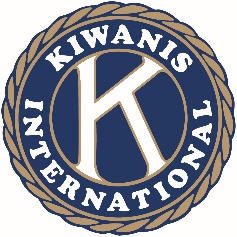 KIWANIS CLUB OF MONTICELLOSCHOLARSHIP APPLICATION (Attach additional pages if needed)Name:  _____________________________________________ Date: _____________________Address: ___________________________________________ Date of Birth: _______________Phone Number: ___________________________ E-Mail Address: _______________________Father’s Name: _________________________________________________________________Father’s Address: _______________________________________________________________Father’s Employer: _____________________________________________________________Employer’s Address: ____________________________________________________________Mother’s Name: ________________________________________________________________Mother’s Address: ______________________________________________________________Mother’s Employer: _____________________________________________________________Employer’s Address: ____________________________________________________________Total Number in Family: _________________________________________________________Number of other family members now attending college: _______________________________Rank in class: _________ out of ____________ Grade Point Average: ____________________Schools to which you have applied: ____________________________________________________________________________________________________________________________________________________________________________________________________________________________________________________________________________________________________________________________________________________________________Schools to which you have been accepted: _______________________________________________________________________________________________________________________________________________________________________________________________________________________________________________________________________________________________________________________________________________________________College Preference: ____________________________________________________________Field of Study/Major: __________________________________________________________Other Scholarships/Grants Received: _____________________________________________________________________________________________________________________________________________________________________________________________________________________________________________________________________________________Offices and Honors: ___________________________________________________________________________________________________________________________________________________________________________________________________________________________________________________________________________________________________School, Sports, and Community Activities: ________________________________________________________________________________________________________________________________________________________________________________________________________________________________________________________________________________Job/Internship Experience: _____________________________________________________________________________________________________________________________________________________________________________________________________________________________________________________________________________________________ON A SEPARATE SHEET OF PAPER, PLEASE SUBMIT ASHORT TYPED ESSAY STATING THE REASON FOR YOURCHOICE OF CAREER, YOUR FUTURE PLANS, AND WHYYOU FEEL YOU SHOULD BE CONSIDERED FOR THIS AWARD.RETURN ESSAY WITH APPLICATION BY_____APRIL 30, 2023____ TO THE STUDENT CENTER